Experiment with lift by _______________________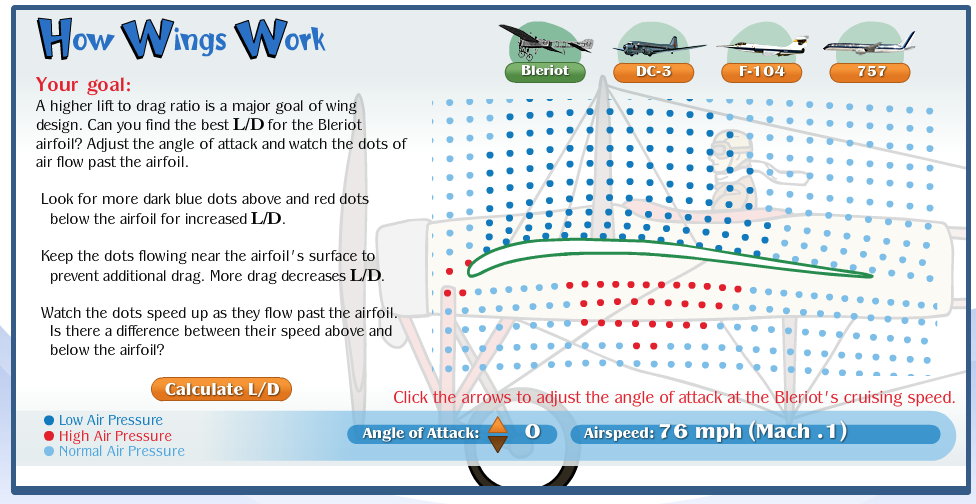 Go to this site. http://howthingsfly.si.edu/activities/how-wings-work . Don’t use Chrome, it needs to use Flash to work.Choose 2 different wings and describe what angle of attack made the best lift to drag ratio.Describe what the airflow looks like when a plane is flying efficiently.Experiment with lift by _______________________Go to this site. http://howthingsfly.si.edu/activities/how-wings-work . Don’t use Chrome, it needs to use Flash to work.Choose 2 different wings and describe what angle of attack made the best lift to drag ratio.Describe what the airflow looks like when a plane is flying efficiently.Go to this site http://howthingsfly.si.edu/activities/forces-flight   
Design the highest flying plane you can. 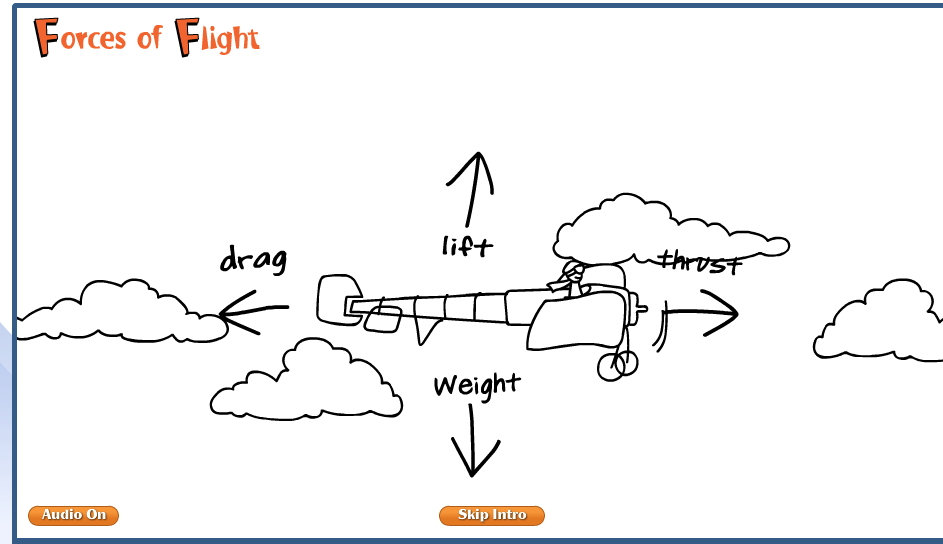 Go to this site http://howthingsfly.si.edu/activities/forces-flight   
Design the highest flying plane you can. Which wing:Which wing:What angle of attack was best?What angle of attack was best?Which wing:Which wing:What angle of attack was best?What angle of attack was best?What lift did you use?What drag did you use?What thrust did you use?What weight did you use?How high did the plane fly?What lift did you use?What drag did you use?What thrust did you use?What weight did you use?How high did the plane fly?